                        2023-2024 EĞİTİM ÖĞRETİM YILI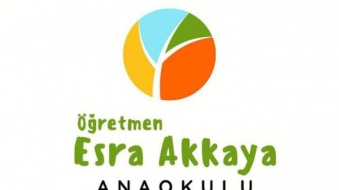                                         ÖĞRETMEN ESRA AKKAYA ANAOKULU MART AYI BESLENME LİSTESİTARİHSABAH KAHVALTISIÖĞLE YEMEĞİİKİNDİ KAHVALTISI04/03/2024LABNELİ EKMEK-YEŞİL ZEYTİN-REÇEL-SÜTYEŞİL MERCİMEK YEMEĞİ-ERİŞTE-TURŞUMEVSİM MEYVESİ05/03/2024SİMİT-B.PEYNİR-ZEYTİN-BİTKİ ÇAYIISPANAK YEMEĞİ-DOMATES ÇORBASI-YOĞURTEVYAPIMI MEYVELİ KEK-SÜT06/03/2024YOĞURT ÇORBASI- KITIR EKMEK- ELMAPATATESLİ GÜL BÖREĞİ-KOMPOSTOMEVSİM MEYVE07/03/2024SEBZELİ OMLET-TOP PEYNİR-Y.ZEYTİN-KEPEK EKMEĞİ-ÇAYBEZELYELİ TAVUK YEMEĞİ-BULGUR PİLAVI-CACIKSOĞUK SANDVİCH-BİTKİ ÇAYI08/03/.2024PİŞİ-PEYNİR-S. ZYTİN-BİTKİ ÇAYIANNE KÖFTESİ-PATATES KIZARTMASI-MAKARNA YOĞURTEV YAPIMI KAKAOLU PUDİNG11/03/2024TAHİNLİ PEKMEZLİ EKMEK DİLİMLERİ, CEVİZ, SÜTFIRINDA SOSLU İNCİK- ELMA DİLİM PATATES-AYRANMEVSİM MEYVESİ12/03/2024HAŞLANMIŞ YUMURTA-PATES KIZARTMASI-PEYNİR-ZEYTİN-ÇAYKURU FASULYE-PİRİNÇ PİLAVI-TURŞUEV YAPIMI HAVUÇLU TARÇINLI CEVİZLİ KEK13/03/2024EZOGELİN ÇORBA-KITIR EKMEK-ELMA DİLİMLERİKIYMALI PİDE AYRANMEVSİM MEYVESİ14/03/2024TEREYAĞLI BAZLAMA-KAŞAR PEYNİRİMERCİMEK ÇORBASI-SEBZELİ MAKARNA YOĞURTTAHİN PEKMEZLİ KEPEKLİ EKMEK DİLİMLERİ-SÜT15/03/.2024FINDIK EZMELİ KEPEK EKMEK DİLİMLER-PEYNİR-MUZ-SÜTKARNABAHAR YEMEĞİ-KUSKUS PİLAVI-YOĞURTSİMİT-AYRAN18/03/2024SÜTLÜ SİMİT-PEYNİR-ZEYTİN-KURU KAYISI-SÜTMANTI -MERCİMEK ÇORBASI-YOĞURTMEVSİM MEYVESİ19/03/2024TEREYAĞLI OMLET-PEYNİR-HATAYZEYTİNİ-BİTKİ ÇAYIETLİ NOHUT YEMEĞİ-BULGUR PİLAVI-TURŞUEV YAPIMI BROVNİ KEK-SÜT20./03/2024TARHANA ÇORBASI-KITIR EKMEK-ELMA PİZZA-AYRAN-MEYVEMEVİM MEYVESİ21/03/2024FIRINDA PATAES -PEYNİR-Y. ZEYTİN-BİTKİ ÇAYISEBZELİ TAVUK SOTE-PİRİNÇ PİLAVI-CACIKEV YAPIMI SÜTLAÇ22/11/2024PİŞİ-PEYNİR-ZEYTİN-SÜTYOĞURT ÇORBASI-TEREYAĞLIYEŞİL MERCİMEKLİ BULGUR PİLAVI-HELVAAÇMA-MEYVE ÇAYI25/03/2024AÇMA-BURGU PEYNİR-S.ZEYTİN-SÜTMISIR ÇORBASI-KIYMALI MAKARNA-YOĞURTMEVSİM MEYVESİ26/03/2024HAŞLANMIŞ YUMURTA-HAŞLANMIŞ PATAES-B. PEYNİR-Y.ZEYTİN-MEYVE ÇAYITAVUKLU PİLAV-AYRAN-EV YAPIMI REVANİ27/03/2024YOĞURTLU PATAES ÇORBASI-KITIR EKMEK DİLİMLERİMİDYE BÖREĞİ-AÇIK ÇAYMEVSİM MEYVESİ28/03/2024LABNE PEYNİR-TAM BUĞDAY EKMEĞİ-YEŞİL ZEYTİN-SÜTZEYTİNYAĞLI BARBUNYA-KUSKUS PİLAVI-HELVAEV YAPIMI DAMLA SAKIZLI MUHALLEBİ29/03/2024GÖZLEME- PEYNİR- S.ZEYTİN- B.ÇAYPIRASA YEMEĞİ-EZOGELİN ÇORBASI-YOĞURTSİMİT AYRAN